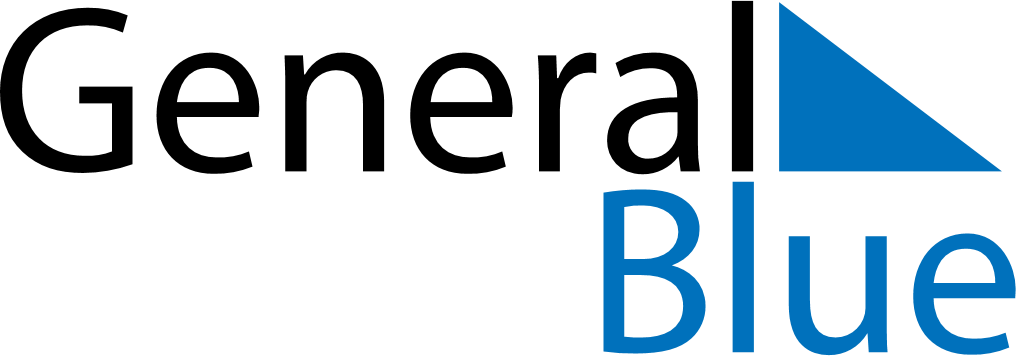 May 2025May 2025May 2025NamibiaNamibiaSundayMondayTuesdayWednesdayThursdayFridaySaturday123Workers Day45678910Cassinga DayPublic Holiday111213141516171819202122232425262728293031Africa DayPublic HolidayAscension Day